 COLEGIO MADRES DOMINICAS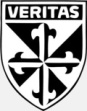             CONCEPCIÓN               Departamento de Educación Básica            Asignatura: Ciencias Naturales           Profesora: Camila Godoy – Camila VargasGuía Refuerzo de Cs. Naturales nª5Completa el siguiente mapa conceptual con las palabras claves.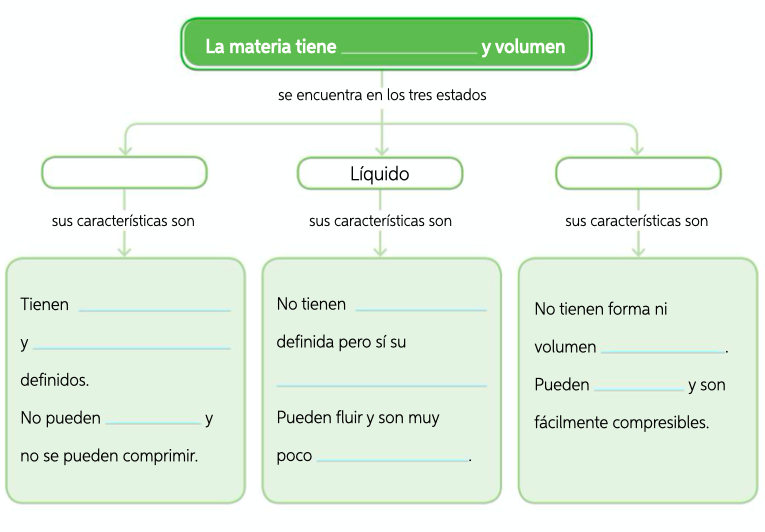 Une la afirmacion de la columna A con la fotografia que la representa en la columna B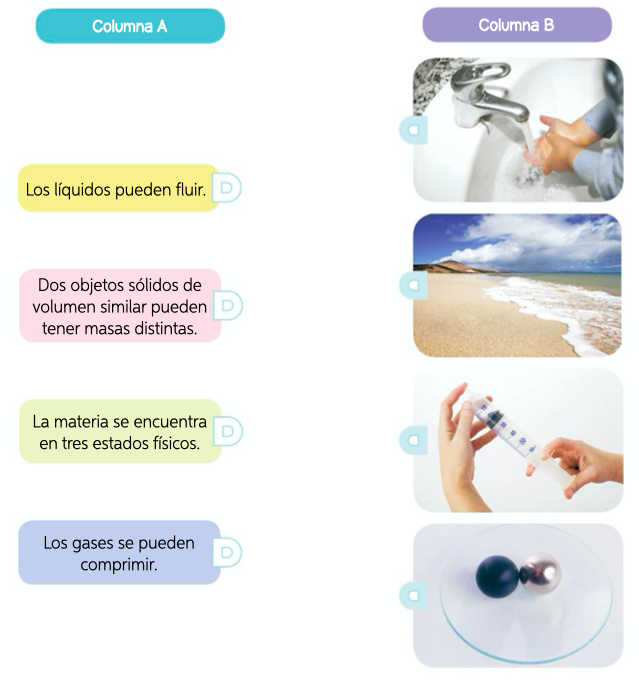 ¿Còmo le explicarias a un amigo la diferencia que presenta el agua en la fotografias 1 y 2?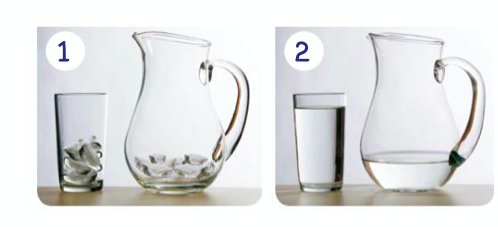 _____________________________________________________________________________________________________________________________________________________________________________________________________________________________________________________________________________________________Lee las preguntas de la tabla y escribe si o no segùn corresponda.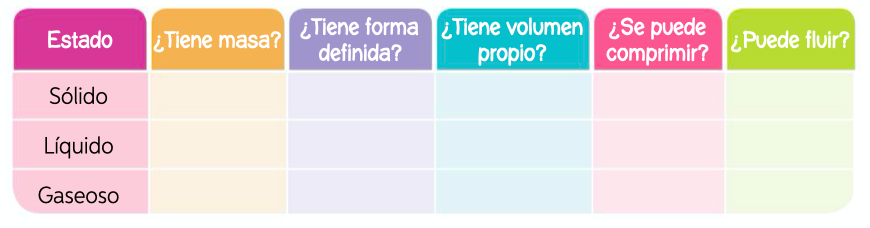 Clasifica las siguientes caracteristicas según se correspondan a los solidos, a los liquidos o a los gases:Forma variable – forma variable – forma constante – volumen constante – volumen variable – volumen variable – dureza – expansivo – fundido – particulas cercanas – particulas expansibles – particulas ordenadas.Escribe el nombre de cada estado y une con sus respectivos comportamientos de particulas.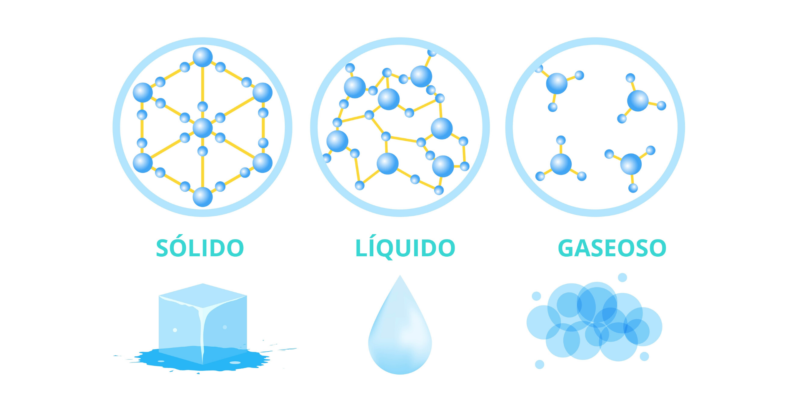 Nombre:                                                                                                             Solido – gaseoso – masa – volumen – masa – fluir – forma -volumen -definido – desplazarse - compresiblesEstado solido Estado liquido Estado gaseoso